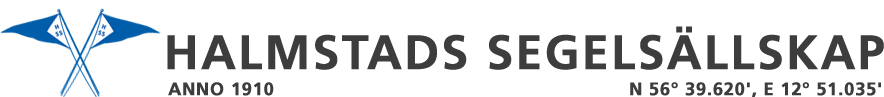 InbjudanSvenskt Mästerskap 2.4mRDatum: 5:e till 7:e augusti 2022Plats: Halmstads Segelsällskaps hamn och vattnen utanför hamnen.Tävlingens nivå: rödBåtklass: 2.4mRArrangör: Halmstads Segelsällskap1.	ReglerTävlingen genomförs i överensstämmelse med reglerna så som de är definierade i Kappseglingsreglerna (KSR) samt med appendix S, Standardseglingsföreskrifter.Seglingsföreskrifterna består av föreskrifterna i KSR Appendix S, Standardseglingsföreskrifter, och kompletterande seglingsföreskrifter som delas ut vid registrering och kommer att finnas på den officiella anslagstavlan placerad vid HSS klubbhus.
1.2	KSR 61.1 a 2 ändras så att protesterande båt måste visa röd protestflagga vid protest.1.3    KSR 31 beröra märke ersätts av regel C2:14 (Appendix, regler för           matchracing)1.4 	I KSR 44.1 samt vid brott mot regler i del 2 ändras 2-svängsstraffet till 1-svängsstraff.1.5 	KSR Appendix P gäller.1.6	Alla båtar kan komma att, i enlighet med World Sailing Regulation 20, föra reklam vald och tillhandahållen av arrangören.1.7	När vattentemperaturen understiger +14ºC ska tävlande ha på sig kläder som ger gott skydd mot nedkylning i vatten, t.ex. våtdräkt eller torrdräkt.2.	Villkor för att delta2.1	Tävlande båt ska vara ansvarsförsäkrad.2.2	Tävlingen gäller öppen klass och den som är ansvarig ombord ska vara medlem av en klubb ansluten till Svenska Seglarförbundet eller till sin nationella myndighet.
2.3    Tävlande deltar i regattan helt på egen risk. Se KSR 4, Besluta att kappsegla.         Den arrangerande myndigheten accepterar inget ansvar för sak- eller personskador         som någon råkat ut för i samband med eller före, under eller efter regattan.2.4	Den som är ansvarig ombord och är svensk medborgare, ska ha en tävlingslicens utfärdad av Svenska Seglarförbundet.2.5	En tävlande ska fylla minst tolv år det år tävlingen genomförs.3.	Anmälan3.1	Anmälan ska göras i Sailarena senast den 24:e juli 2022.	3.2	Anmälningsavgiften är 1 200 kronor och betalas i Sailarena i samband med anmälan. 4.	Registrering och besiktning4.1    Registrering ska göras på tävlingsexpeditionen senast den 5:eaugusti      klockan 12.304.2	Den som är ansvarig ombord ska kunna styrka klubbmedlemskap och tävlingslicens samt kunna visa båtens mätbrev eller motsvarande.4.3	En båt, besättning eller utrustning kan när som helst kontrolleras avseende överensstämmelse med reglerna. På vattnet kan kappseglingskommittén eller tekniska kommittén instruera en båt att omedelbart bege sig till en anvisad plats för besiktning.4.4	Skadad eller förlorad utrustning får inte ersättas utan skriftligt tillstånd                                                                         från kappseglingskommittén. Begäran om det ska göras till         kappseglingskommittén vid första möjliga tillfälle.    5.	Seglingsföreskrifter och information5.1	Seglingsföreskrifterna består av KSR appendix S, Standardseglingsföreskrifter, och kompletterande seglingsföreskrifter. De kompletterande seglingsföreskrifterna och annan officiell information kommer att finnas tillgängligt på den officiella anslagstavlan på HSS klubbhus.6.	Tidsprogram6.1	Fredag den 5:e augusti :	08.00 – 12.30:      		Registrering, sjösättning,     				besiktning och säkerhetskontroll	13.00			Skepparmöte	14.30			Första start. Ingen start efter 16.00	Lördag den 6:e augusti:	10.00 			Första start. Ingen start efter 16.00.	Söndag den 7:e augusti:	10.00 			Första start. Ingen start efter 14.00	Prisutdelning:		Så snart möjligt efter målgång.7.	Genomförande7.1	8 kappseglingar är planerade.7.2	Banan anpassas så att seglingstiden blir 45 – 60 minuter8.	Kappseglingsområde och bana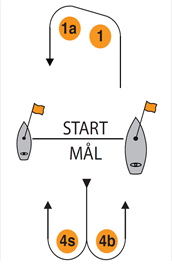 8.1	Kappseglingarna genomförs i farvattnen utanför Halmstads Hamn.        8.2	Banan är en kryss-länsbana enligt skiss som seglas två varv.	Start – 1 – 1a – 4s alt. 4b – 1 – 1a – 4s alt. 4b - mål.9.	Protester och straff9.1	KSR appendix P gäller.
10.	Poängberäkning10.1	KSR A5.3 gäller.
10.2	Kappseglingskommittén gör inga ändringar av resultat 24 timmar efter den sista kappseglingen enligt de villkor som framgår av KSR 90.3e.
10.3	KSR A2.1 ändras så att vid tre eller färre genomförda kappseglingar räknas samtliga och vid fler än tre genomförda kappseglingar får en räknas bort.
10.4	Minst tre kappseglingar ska genomföras för att tävlingen ska räknas som 
mästerskap.
11.	Priser11.1	Pris delas ut till var 5:e deltagande båt.11.2	För utdelning av mästerskapstecken tillämpas SSF:s Tävlingsreglemente 2022, kapitel 8 Mästerskap.
11.3	Vinnaren av svenskt mästerskap är inbjuden till tävlingen Seglingens Mästare enligt de villkor som framgår av den tävlingens inbjudan. Anmälan till Seglingens Mästare ska göras i Sailarena senast 14 dagar efter att det svenska mästerskapet har genomförts.Övrig information:	Vi planerar för en regattamiddag på lördagskvällen. Denna är inte inkluderad i startavgiften.I samband med prisutdelningen kommer varmkorv att serveras.Boende kan erbjudas hos Clarion Collection Hotel Norre Park. Detta görs via mejl till cc.norrepark@choice.se, eller på telefon: +46 (0)35-21 85 55 – ange i båda fallen koden ”2.4mR”.  Detta berättigar till      20 % rabatt på ordinarie pris.	Läs mer om boendet på denna länk: https://www.nordicchoicehotels.se/clarion/clarion-collection-hotel-norre-park/, Erbjudandet från Clarion Collection Hotel Norre Park gäller i mån av plats – och det är först till kvarn som gäller.Information om Halmstad: titta in på hemsidan  www.destinationhalmstad.seVälkommen till HalmstadDatum: 25:e januari 2020